Letter of Confirmation to become Editorial Board MemberName: Dr. Kaveh Ostad-Ali-AskariDesignation & Affiliation: Assistant Professor, Department of Civil Engineering, Isfahan (Khorasgan) Branch, Islamic Azad University, Isfahan, Iran.E-mail: Koa.askari@khuisf.ac.irContact number: +989122471430Area of Expertise: Climate and Sustainable Water Resource Management, Irrigation and Drainage Engineering, Groundwater Hydrology, Sustainable Development and Environmental Assessment, Statistical Hydrology and Hydro-geology and Artificial Neural Network & Genetic Algorithm, Flood Modelling, Geochemistry, Geo science, Natural Hazards, Mathematics, Discover Statistical Analysis Research, Numerical Analysis, Hydrologic and Water Resource Modeling and Simulation.Consent Form
I, Dr. Kaveh Ostad-Ali-Askari am willing to become an Editorial Board member for the “Journal of Industrial Engineering & Management” and have understood that I shall fulfil basic requirements for the Journal. I shall satisfy the regular responsibilities bestowed upon me as an Editorial Board Member. I shall be prompt in responding the communications received from the journal office. I assure to follow the standard publication ethics as an Editor. I shall not be biased in taking decision on articles assigned to me and promise to maintain the quality.Please provide your specific consent as per the requirement:I have required academic and professional experience to become Editorial Board Member YesI will stand by the rules and regulations following the guidelines provided by the publisher YesI will render my service to benefit the journal for 2/3/4/5 years YesI will help in soliciting quality manuscript(s) from my colleagues and peers YesI will recommend the Journals to my colleagues and peers YesI shall be available to complete timely review for the assigned articles. I shall also support the Journal related promotional activities. As an Editorial board member, I will encourage authors to publish manuscripts in the Journal.Signature: 
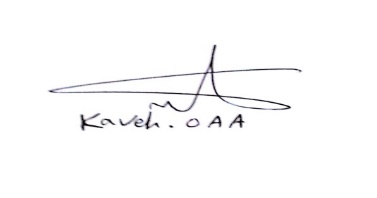 Date:08/17/2017
 Place: Iran